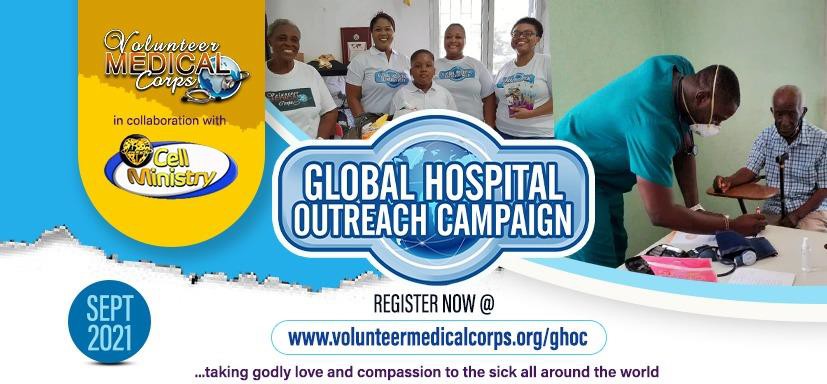 CHECKLIST TO PREPARE FOR 2021 GLOBAL HOSPITAL OUTREACH CAMPAIGN (GHOC)CHECKLIST TO PREPARE FOR 2021 GLOBAL HOSPITAL OUTREACH CAMPAIGN (GHOC)CHECKLIST TO PREPARE FOR 2021 GLOBAL HOSPITAL OUTREACH CAMPAIGN (GHOC)CHECKLIST TO PREPARE FOR 2021 GLOBAL HOSPITAL OUTREACH CAMPAIGN (GHOC)CHECKLIST TO PREPARE FOR 2021 GLOBAL HOSPITAL OUTREACH CAMPAIGN (GHOC)CATEGORYTASKPERSONNELSTATUSCOMMENTSTEAM MAXIMISATIONSet up a GHOC Committee to ensure the success of the campaign led by the Zonal Pastor, Group Pastor and Church Pastor Encourage VMC leaders, Cell leaders, BSCTs to attend allreview meetings.Dispatch GHOC publicity materials and targets to all Cell Ministry Managers, Cell Leaders, BSCTs, and VMC leaders and members in the zone.Organized Onsite/ Online meetings with all stakeholders  and secure their commitmentIdentify the selected hospitals and health care facilities to be visited and pre-register them on the GHOC portal. www.volunteermedicalcorps.org/ghocPUBLICITYPulpit announcements by the Pastor at every service, prayer meetings and on leaders’ group.b.    Daily SMS and email dispatch to members and leaders to remind, enquire, motivate, and inspire themd.    Short videos to show the importance of GHOCe.    Purposeful and impactful talk-shows, drama skits, music to drive the inspiration.Production of T-shirts and face caps using the approved designs. Download the approved designs on www.volunteermedicalcorps.org/ghocCreate a stand in church to provideInformationProduction of church Invitational cardsREGISTRATIONSelected and approved health facilities should be registered on the GHOC website www.volunteermedicalcorps.org/ghocGIFT MATERIALSHealing to the Nations magazines, Healing from Heaven, Rhapsody of Realities Mobilise brethren/team to put together gift items suchas food items, groceries, personal care items, medical supplies and cash gifts (optional) for those to be visitedBrand all the gift packages with GHOC logo stickersREPORT SUBMISSION/MEDIAAll reports should be submitted the cell leader/Cell ministry manager on the GHOC report portalwww.volunteermedicalcorps.org/ghoc or via mail to vmedcorps@gmail.comAll GHOC pictures should be posted on the zonal Superuser on Kingschat using the hashtags: #ghoc#lwcellministry#yourzone#yourcountryMEDIA SCRIPT/CHECKLIST FOR GHOC VIDEO CAMERA RECORDINGS AND STILL PHOTOGRAPHY *** HD quality preferred.  MEDIA SCRIPT/CHECKLIST FOR GHOC VIDEO CAMERA RECORDINGS AND STILL PHOTOGRAPHY *** HD quality preferred.  1.  Video recording/still pictures of the publicity materials, banners, fliers, and billboards if any  Signage of the hospital/ orphanage /old people’s home/venue of the outreach Front view of the hospital/ orphanage / old people’s home visited  2.  Video recording/still pictures of the facility (with permission from the management)  3.  Video recording/still pictures of inflow of people and health workers /staff attending to people  4.  Video recording/still pictures of the hospital wards, the outreach Centre, the location of the event  5.  Video recording/still pictures of GHOC team as they minister to the people present  Always remember to obtain their verbal /written consent  - Presentation of the gifts to a representative of the Management of the facility prior to its distribution to the residents, pictures of the medical equipment, drugs, and surgical equipment etc.  - Hospital staff, recipients (patients, relatives etc.) holding the magazines and ministry materials - GHOC team praying for the sick and handing out the relief materials, providing care to them, cleaning the facility etc. 8.  Video recording/still pictures of host pastor or GHOC team leader ministering the word to the sick  9.  Shots of new converts  10.  Group photograph of GHOC members and hospital staff or management of the location of the event or program beneficiaries  11.  Group picture of the GHOC Team with the ministry materials and their gifts and relief materials  13.  Interviews of participants My Experience as a Volunteer for the GHOC Campaign (team leaders, members speak of their motivation and the actual experience) My experience of the outreach by 2-3 beneficiaries  14.  After program interview with VMC/ team leader-he/ she should talk about the reason behind the outreach and extend appreciation to the Man of God Pastor Chris Oyakhilome, Healing School, the Loveworld Cell Ministry, the Loveworld Medical Missions, their Church, their Pastor/Organization and the Volunteer Medical Corps. 